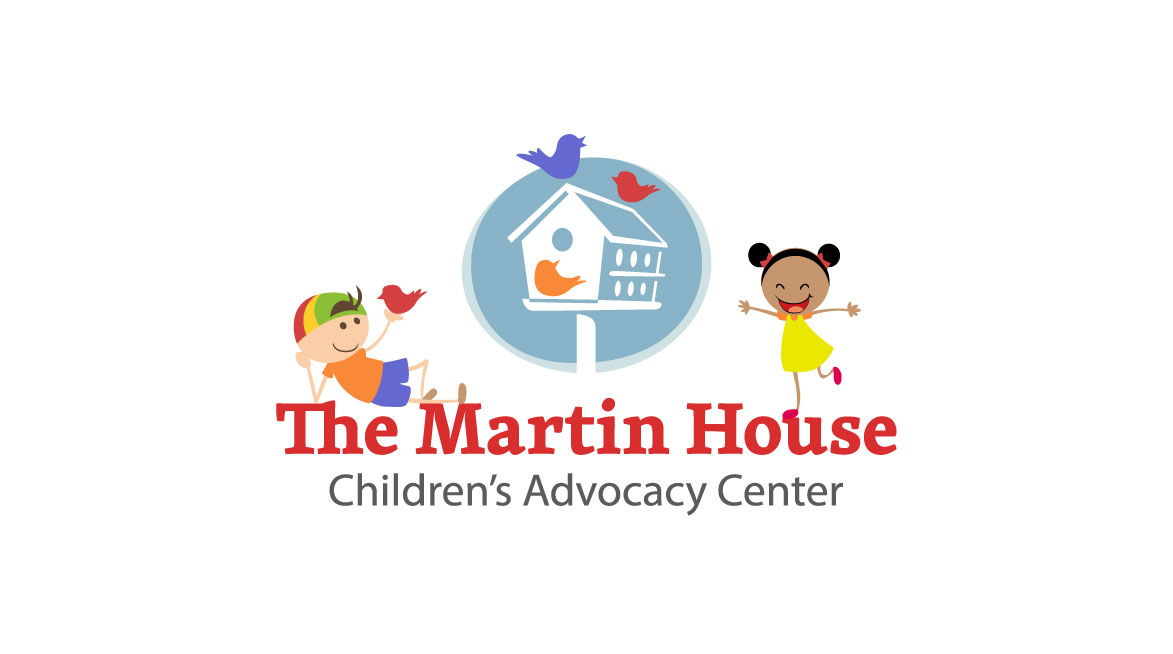 Child abuse may seem like the last thing on everyone’s mind with the COVID-19 crisis going on, but we at The Martin House CAC, along with our partner agencies, know that child abuse is an ongoing public health problem affecting 1 in 10 children. With the stress of economic downturns, job loss, and other concerns related to this pandemic, the number of children being hurt is likely to increase significantly.With the stay-at-home orders our counties have implemented, we have had to adjust our service hours and limit face-to-face contact with new and existing clients. However, even during this time of uncertainty, we are continuing the fight against child abuse in our community and provide services to those with urgent needs. We can be reached at 903-807-0189 or email the Executive Director at roxanne@TheMartinHouseCAC.org.Please join us and do your part. If you suspect something, SAY SOMETHING! Without teachers, church workers, and others engaging with children regularly, it is more important than ever that ALL adults know the signs and symptoms of abuse and report suspicions.If you believe a child is in immediate danger, dial 911. To report concerns about abuse in Texas, call 1-800-252-5400. A child’s life could depend on it.